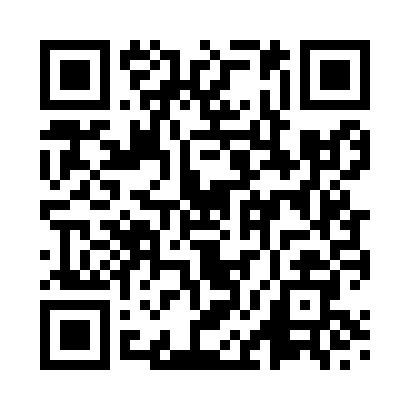 Prayer times for Cambridge, Cambridgeshire, UKMon 1 Apr 2024 - Tue 30 Apr 2024High Latitude Method: Angle Based RulePrayer Calculation Method: Islamic Society of North AmericaAsar Calculation Method: HanafiPrayer times provided by https://www.salahtimes.comDateDayFajrSunriseDhuhrAsrMaghribIsha1Mon4:556:331:035:307:349:132Tue4:526:311:035:317:369:153Wed4:506:291:035:337:389:174Thu4:476:261:025:347:399:195Fri4:446:241:025:357:419:216Sat4:416:221:025:367:439:237Sun4:396:191:015:377:449:268Mon4:366:171:015:397:469:289Tue4:336:151:015:407:489:3010Wed4:306:131:015:417:509:3311Thu4:276:101:005:427:519:3512Fri4:246:081:005:437:539:3713Sat4:226:061:005:457:559:4014Sun4:196:041:005:467:579:4215Mon4:166:0112:595:477:589:4416Tue4:135:5912:595:488:009:4717Wed4:105:5712:595:498:029:4918Thu4:075:5512:595:508:039:5219Fri4:045:5312:585:528:059:5420Sat4:015:5112:585:538:079:5721Sun3:585:4812:585:548:099:5922Mon3:555:4612:585:558:1010:0223Tue3:525:4412:585:568:1210:0424Wed3:495:4212:575:578:1410:0725Thu3:465:4012:575:588:1510:1026Fri3:435:3812:575:598:1710:1227Sat3:405:3612:576:008:1910:1528Sun3:375:3412:576:018:2110:1829Mon3:345:3212:576:028:2210:2130Tue3:315:3012:576:038:2410:23